§2524.  Administration of tests1.  Persons qualified to draw blood for blood tests.  Only a physician, licensed physician assistant, registered nurse or person whose occupational license or training allows that person to draw blood samples may draw a specimen of blood for the purpose of determining the blood-alcohol level or the presence of a drug or drug metabolite.[PL 2019, c. 627, Pt. B, §8 (AMD).]2.  Laboratories qualified to analyze blood for blood tests.  A laboratory conducting an analysis of blood-alcohol level or the presence of a drug or drug metabolite must either be certified by the Department of Health and Human Services or be licensed to do so under the laws of this State or any other state and also certified by the United States Department of Health and Human Services under the federal Clinical Laboratory Improvement Amendments of 1988, 42 United States Code, Section 263a (2018).[PL 2019, c. 368, §3 (AMD).]3.  Persons qualified to operate and analyze breath tests.  A person certified by the Maine Criminal Justice Academy as qualified to operate an approved self-contained, breath-alcohol testing apparatus may operate an apparatus to collect and analyze a sample specimen of breath.[PL 1993, c. 683, Pt. A, §2 (NEW); PL 1993, c. 683, Pt. B, §5 (AFF).]4.  Chemical tests on blood and urine specimens.  A sample specimen of blood or urine may be submitted to the Department of Health and Human Services or to a laboratory qualified pursuant to subsection 2 for the purpose of conducting chemical tests to determine alcohol level or the presence of a drug or drug metabolite.[PL 2019, c. 368, §4 (AMD).]5.  Equipment for taking specimens.  For purposes of this section, collection kits having a stamp of approval affixed by the Department of Health and Human Services may be used to take a sample specimen of blood or urine.  A sample specimen of blood or urine may also be taken in any collection tube of the type normally used in a laboratory qualified pursuant to subsection 2.  The fact that a laboratory qualified pursuant to subsection 2 supplied the collection tube is prima facie evidence that the collection tube is the type of tube normally used in such a laboratory.  Alternatively, a self-contained, breath-alcohol testing apparatus if reasonably available may be used to determine the alcohol level.Approved breath-alcohol testing apparatus must have a stamp of approval affixed by the Department of Health and Human Services after periodic testing.  That stamp is valid for no more than one year.[PL 2019, c. 368, §5 (AMD).]6.  Procedures for operation and testing of testing apparatus.  The Department of Health and Human Services shall establish, by rule, the procedures for the operation and testing of testing apparatus used in laboratories certified by the Department of Health and Human Services.[PL 2019, c. 368, §6 (AMD).]SECTION HISTORYPL 1993, c. 683, §A2 (NEW). PL 1993, c. 683, §B5 (AFF). PL 1999, c. 32, §1 (AMD). PL 2003, c. 689, §B6 (REV). PL 2009, c. 447, §§70, 71 (AMD). PL 2013, c. 459, §11 (AMD). PL 2019, c. 368, §§3-6 (AMD). PL 2019, c. 627, Pt. B, §8 (AMD). The State of Maine claims a copyright in its codified statutes. If you intend to republish this material, we require that you include the following disclaimer in your publication:All copyrights and other rights to statutory text are reserved by the State of Maine. The text included in this publication reflects changes made through the First Regular Session and the First Special Session of the131st Maine Legislature and is current through November 1, 2023
                    . The text is subject to change without notice. It is a version that has not been officially certified by the Secretary of State. Refer to the Maine Revised Statutes Annotated and supplements for certified text.
                The Office of the Revisor of Statutes also requests that you send us one copy of any statutory publication you may produce. Our goal is not to restrict publishing activity, but to keep track of who is publishing what, to identify any needless duplication and to preserve the State's copyright rights.PLEASE NOTE: The Revisor's Office cannot perform research for or provide legal advice or interpretation of Maine law to the public. If you need legal assistance, please contact a qualified attorney.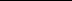 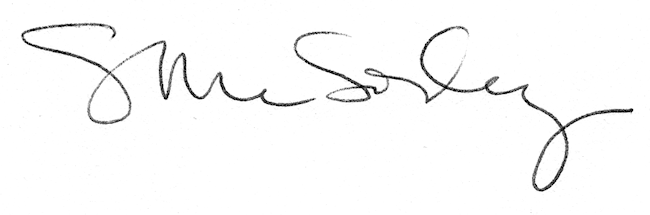 